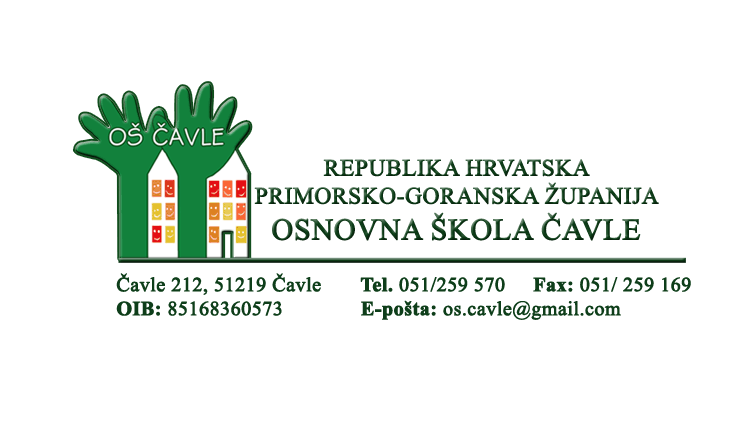 OBRAZAC ZA OPIS DOGAĐAJA(popunjava osoba koja je izazvala nasilje)Datum: ____________________  Mjesto i vrijeme događaja: ______________________________________Sudionici događaja: ________________________________________________________________________Opis događaja:_______________________________________________________________________________________________________________________________________________________________________ __________________________________________________________________________________________ __________________________________________________________________________________________ __________________________________________________________________________________________ __________________________________________________________________________________________ ____________________________________________________________________________________________________________________________________________________________________________________ __________________________________________________________________________________________ __________________________________________________________________________________________ __________________________________________________________________________________________ Što mislim o uzrocima događaja:______________________________________________________________ __________________________________________________________________________________________Moje mišljenje o poduzetim mjerama:__________________________________________________________ ___________________________________________________________________________________________Što ću reći ili poduzeti nakon događaja:_________________________________________________________ ____________________________________________________________________________________________Druga moguća rješenja- moji prijedlozi:_____________________________________________________________________________________________________________________________________________________ Potpis sudionika :                                                                                                 Potpis stručne osobe:_______________________                                                                            ________________________